ΔΕΛΤΙΟ ΕΝΗΜΕΡΩΣΗΣΟ Αντιπεριφερειάρχης Έβρου Δημήτριος Πέτροβιτς δέχτηκε στο γραφείο του τον νέο Διοικητή της Περιφερειακής Πυροσβεστικής Διοίκησης Ανατολικής Μακεδονίας και Θράκης, Αρχιπύραρχο Κωνσταντίνο Κούκουρα, συνοδευόμενο από τον νέο Διοικητή Πυροσβεστικών Υπηρεσιών Έβρου, Πύραρχο Σπυρίδωνα Κούτρα. Κατά τη συνάντηση συζητήθηκαν θέματα που αφορούν στην περιοχή, και τονίστηκε η υποδειγματική συνεργασία που έχει αναπτυχθεί μεταξύ των υπηρεσιακών παραγόντων της Π.Ε. Έβρου και των στελεχών της Πυροσβεστικής Υπηρεσίας ιδιαίτερα στα θέματα της Πολιτικής Προστασίας. Η επίσκεψη πραγματοποιήθηκε στο πλαίσιο της ανάληψης των καθηκόντων των νέων Διοικητών και είχε εθιμοτυπικό χαρακτήρα.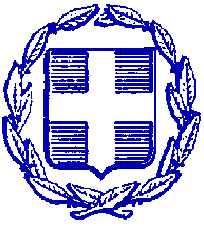 ΕΛΛΗΝΙΚΗ ΔΗΜΟΚΡΑΤΙΑΠΕΡΙΦΕΡΕΙΑ ΑΝΑΤΟΛΙΚΗΣ ΜΑΚΕΔΟΝΙΑΣ ΚΑΙ ΘΡΑΚΗΣΠΕΡΙΦΕΡΕΙΑΚΗ ΕΝΟΤΗΤΑ ΕΒΡΟΥΓΡΑΦΕΙΟ ΑΝΤΙΠΕΡΙΦΕΡΕΙΑΡΧΗΤαχ. Δ/νση: Καραολή & Δημητρίου 40Τ.Κ. 681 32, ΑλεξανδρούποληΤηλ.: 25513-50452E-mail: info@nomevrou.grinfo.evrou@pamth.gov.grΑλεξανδρούπολη, 22-2-2021 